Tuning Photophysical Properties in Conjugated Microporous Polymers by Co-Monomer Doping Strategies  Baltasar Bonillo, Reiner Sebastian Sprick, and Andrew I. Cooper*Department of Chemistry and Centre for Materials Discovery, University of Liverpool, Liverpool L69 7ZD, U.K.KEYWORDS. Conjugated Microporous Polymer, Energy Transfer, Emission, White Emitter, Domain, Sensor. ABSTRACT: The photophysical properties of conjugated microporous polymers (CMPs) are tuned using an acceptor doping strategy. This allows the fluorescence of a native poly-phenylene network to be controlled by introducing low loadings (0.1–5 mol %) of an acceptor co-monomer, such as benzothiadiazole (BT), bisthiophenebenzothiadiazole (TBT) and perylenediimide (PDI). Fluorescence quantum yields are around 10 times higher than analogous non-porous polymers because of avoidance of chain aggregation in the porous network. White emitting CMPs with high quantum yields are prepared using this approach. Different domain structures can be prepared by changing the addition sequence of the monomers, and this has a strong effect on the fluorescent properties. These doped porous polymers can also be used as fluorescence sensors for volatile organic compounds (VOCs).   INTRODUCTIONSince the discovery of the first conjugated microporous polymers (CMPs) in 2007,1 there has been much interest in the synthesis and possible uses of these materials.2-6 CMPs have been studied for applications such as CO2 capture7,8 and gas separation,9,10 which do not take specific advantage of the conjugation in the networks. The conjugated nature of CMPs was exploited to produce porous sensors,11,12 supercapacitors13,14 and (photo)-catalysts.15-17 CMPs are differentiated from most other porous solids because it is possible to tune their electronic and photo-physical properties, for example by modifying the optical band-gap, much as for linear, non-porous conjugated polymers.18,19 Previously, we reported the tuning of photophysical properties in CMPs by statistical copolymerization,20 and we extended this subsequently to the control of optical band gaps in porous organic CMP photocatalysts for water splitting.21,22 In the latter study, we varied the optical band gap in the CMPs by making large changes to the monomer stoichiometry: the ratio of pyrene to phenylene monomers in the networks was varied from 0:100 to 100:0. Here, we adopt an alternative doping strategy to vary photophysical properties by using just a small amount of a co-monomer dopant. This method is well known in non-porous, linear conjugated polymers,23-25 but has so far not been demonstrated for CMPs, where the monomer stacking is quite different as a result of the extensive porosity.20We chose CP-CMP021 as the native polymer for these doping studies; this is the polyphenylene network that results from the Suzuki-Miyuara coupling of tetrabromobenzene (1) and benzene-1,4-diboronic acid (2) (Scheme 1).26 Our selection of this polymer was based on its high level of extended conjugation through the network (it comprises linear polyphenylene (PP) chains, Scheme 1) and its high degree of microporosity. Native, undoped CP-CMP0 shows a strong blue fluorescence emission. By contrast, other porous polymers with extended conjugation as tetraphenylethylene CMPs fluoresce in the yellow region at around 560 nm, reducing the possible emission tuning range.27,28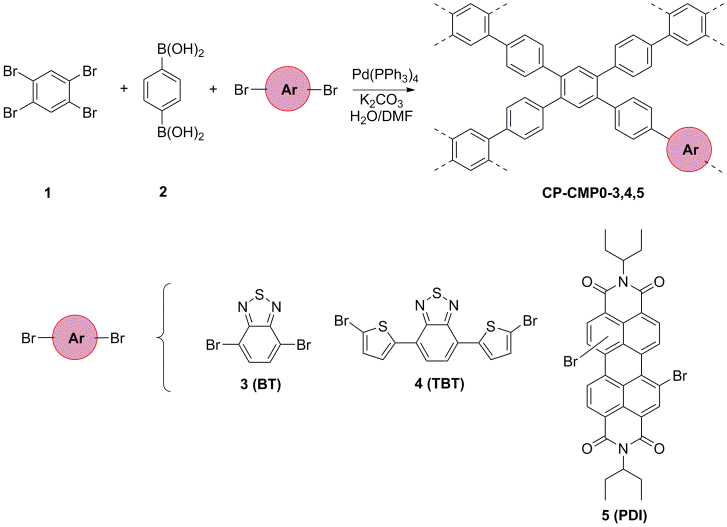 Scheme 1. Synthesis of CP-CMP0,3,4,5s.RESULTS AND DISCUSSIONUsing the reaction conditions outlined in the Scheme 1, CP-CMP0 was obtained as insoluble solid with a Brunauer-Emmett-Teller surface area, SABET, of around 660 m2g-1. CP-CMP0 has a fluorescent emission centered Table 1. Acceptor monomer feed ratio, apparent Brunauer−Emmett−Teller surface areas (SABET), optical band-gaps, and fluorescence and emission amplification of the CP-CMPs.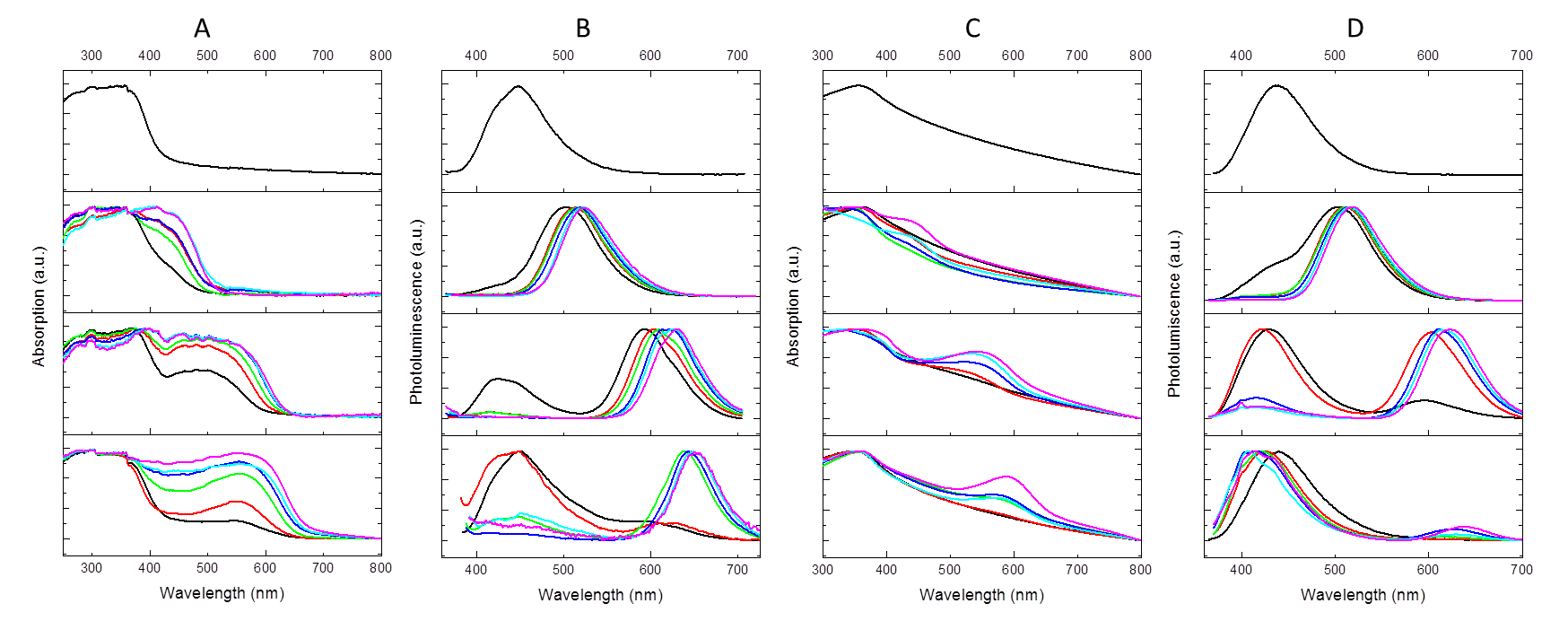 Figure 1. Absorption (A) and photoluminescence spectra (B) of CP-CMP0, CP-CMP3a-f, CP-CMP4a-f and CP-CMP5a-f (from top to bottom) in the solid state; (C, D) equivalent spectra in PEG dispersion, λexc = 360 nm. at 445 nm when measured in solid state, and at 436 nm when measured as dispersion in polyethylene glycol 400 (PEG). This redshift of the emission from dispersion to solid state might be explained by the effect of aggregation of the polymer in the solid state compared with dispersion.29 The optical gap for CP-CMP0 was 2.95 eV, as calculated from the onset of the absorption spectrum in solid state.We first decided to tune the optical gap and photoluminescence in CP-CMP0 by adding an acceptor co-monomer into the network. When a small amount (0.1–5 mol %) of dibromobenzo[c]-1,2,5-thiadiazole 3 (BT) was added to the reaction mixture, an insoluble green powder was obtained in all cases (CMP3a-f; Table 1). All of these doped polymers were found to be porous to nitrogen with surface areas comparable to the native polymer CP-CMP0 (SABET = 306–731 m2g-1; Figure S-1). Hence, introduction of the BT acceptor co-monomer does not eliminate the microporosity in the networks, at least up to 5 mol % levels. The absorbance spectra in the solid state, as measured in reflectance mode, show an extra peak for these BT-containing networks that is not present in CP-CMP0. The relative intensity of this secondary peak increases with the amount of BT introduced in the polymer (Figure 1A; second row). This second peak produces a redshift in the absorption onset, driving the calculated optical gap from 2.95 eV for CP-CMP0 to 2.59 eV for CP-CMP3a, and in gradual increments (CP-CMP3b-e) through to 2.41 eV for CP-CMP3f. This shows that it is possible to fine tune the optical gap by about 0.50 eV by controlling the feed ratio of the acceptor co-monomer, BT. Similar trends were found for the photoluminescence of these BT copolymers; CP-CMP3a-f all showed a green fluorescence in the solid state centered at 506 nm for CP-CMP3a that was redshifted to 524 nm for CP-CMP3f (Figure 2). The fluorescence of these polymers as dispersions in PEG showed a similar trend (Figure 2, lower). 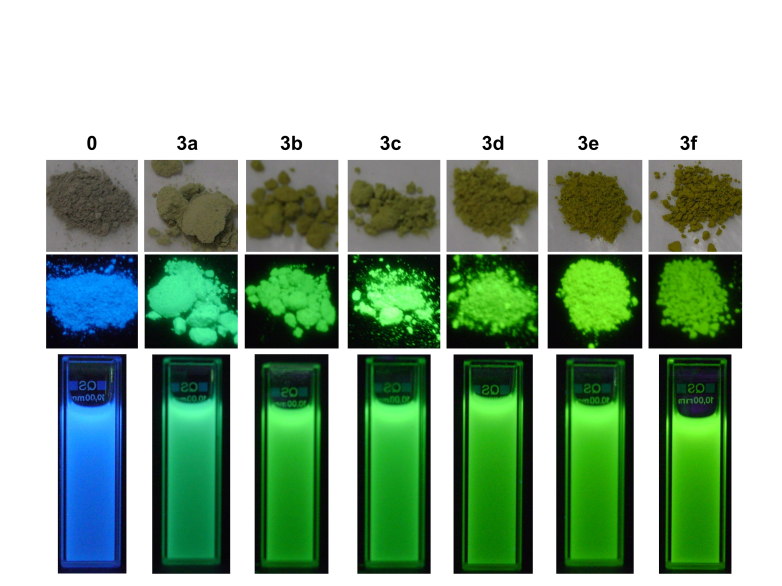 Figure 2. Photographs of CP-CMP0 and CP-CMP3a-f as powders and as dispersions in PEG under ambient light and under UV light (365 nm). A slight blueshift in emission was noted with respect to the solid state (Table 1). Dispersion of CP-CMP3a in PEG also led to a small shoulder around 430 nm, attributed to the fluorescence of the polyphenylene framework. The amplification of the fluorescence due to the BT unit was calculated, both in the solid state and in dispersion. This amplification was calculated as the ratio of the emission of the polymer excited at the excitation maximum for the polyphenylene network, CP-CMP0 (around 350 nm, IAD) to the emission for the polymer excited at the excitation maximum of the BT unit (around 440 nm, IA). In the solid state, the amplification was 0.92 for CP-CMP3a and decreased in the series with the molar percentage of the BT. By contrast, the amplification in dispersion for CP-CMP3a was higher (6.42), and but this value also decreased with the amount of BT in the polymer. We speculate that this difference is caused by the aggregation of the network in solid state, which leads to non-radiative decay of the exciton instead of the energy transfer to the BT unit in the polymer. In dispersion, this aggregation is lessened to a certain extent, and the exciton mobility allows the energy transfer from the polyphenylene framework to the BT unit, resulting in higher fluorescence amplification.31-34 The excitation spectra of the polymers dispersed in PEG show that the major contribution to the light absorption is due to the polyphenylene network, and an intense peak at around 350 nm is observed in all materials in the series (Figure S7). This suggests that the phenylene domain acts as an antenna, absorbing light before then transferring energy to the co-monomer domain, where it is release as fluorescence. Although much higher amplification of emission has been reported in linear conjugated polymers,35 these values relate in most cases to soluble polymers, where aggregation can be avoided. This is impossible with these insoluble networks, although the inherent porosity avoids interchain aggregation to some degree, even in the solid state.20 To illustrate the importance of microporosity in these CP-CMPs, an analogous set of linear, non-porous polymers were synthesized using analogous reaction conditions used to produce the porous CP-CMPs (Scheme 2; LP0, LP3, LP4 and LP5, Table 1). 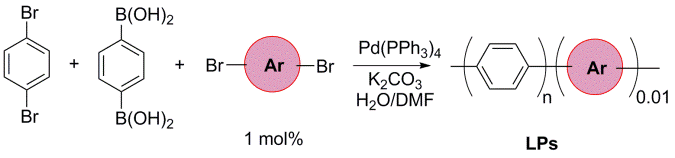 Scheme 2. Synthesis of linear control polymers, LPs.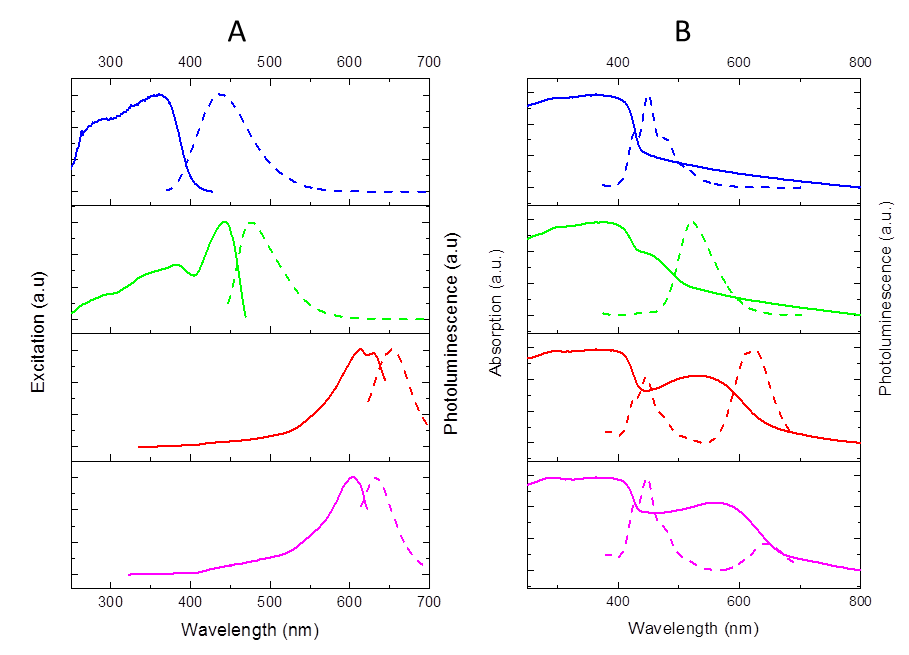 Figure 3. Solid state absorption and photoluminescence (λexc = 360 nm) of linear polymers LP0, LP3, LP4, and LP5 (from top to bottom). LP3, for example, incorporated 1 mol % on the BT co-monomer. Figure 3 (second row) shows the absorbance and fluorescence spectra for linear LP3, measured as a solid powder, as compared to pure linear poly-p-phenylene, LP-0 (top row). As for the porous copolymers, CP-CMP3a-f, the band gap and fluorescence in LP3 is tuned with the introduction of the BT co-monomer. However, the fluorescence quantum yields for the porous and non-porous polymers were found to be quite different. The absolute fluorescence quantum yield (QY) in the solid state for CP-CMP3c (1 mol % BT) was 7.1% compared with just 0.94% for the non-porous linear control polymer, LP3. More generally, and for two other co-monomers discussed below, the QYs for porous CMPs were found to be about one order of magnitude higher than the corresponding non-porous linear co-polymers (Table 1; see also CP-CMP4c vs LP4; CMP-CMP5c vs LP5). This can be explained by the inefficient monomer packing in CMPs, which avoids quenching in the solid state with respect to the non-porous linear polymers. We next extended this method to another co-monomer, 4,7-bis(2-bromo-5-thienyl)-2,1,3-benzothiadia-zole (TBT, 4). Using a similar method, we introduced 0.1–5 mol % TBT into the network, yielding insoluble powders that ranged in color from pale to deep red (Figure 3). These polymers were microporous (Figure S-2) and had a surface area, SABET, ranging from 287 to 544 m2g-1 (Table 1). 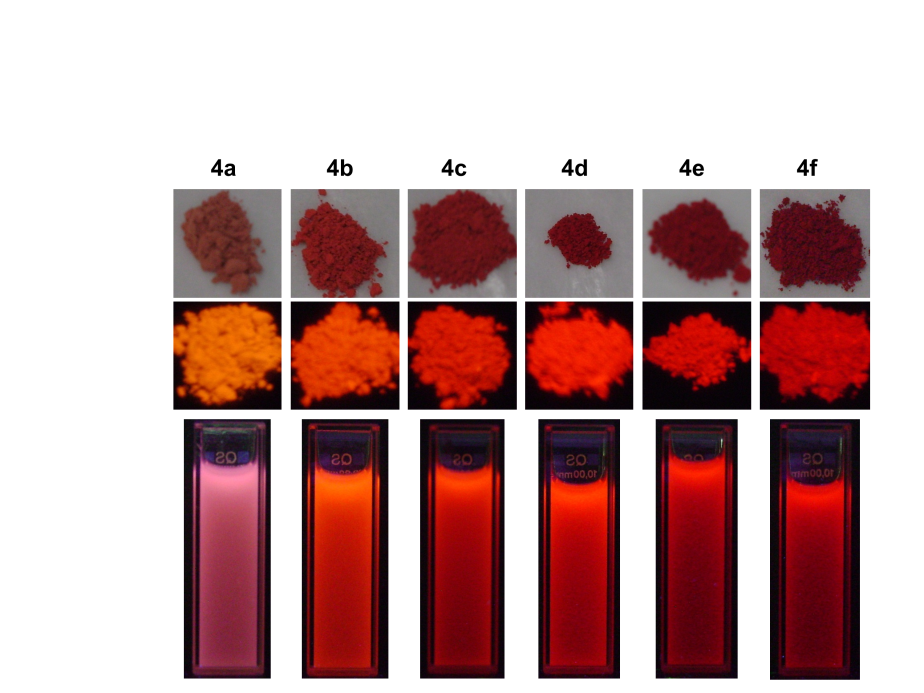 Figure 4. Photographs of CP-CMP4a-f as powders and as dispersions in PEG under ambient light and under UV light (365 nm). The TBT co-monomer produced a redshift in the absorbance onset, tuning the band gap from 2.95 eV (CP-CMP0) to around 2.0 eV (2.07–1.95 eV, depending on the feed ratio of TBT co-monomer). In the solid state, polymers CP-CMP4a-f show emission from pale orange for CP-CMP4a to deep red for CP-CMP4f (Figure 4). Figure 1 (second row) shows the photoluminescence spectra of CP-CMP4a-f, measured as powder and excited at 360 nm. In contrast with CP-CMP3s, CP-CMP4a-c shows a peak at around 417 nm due to the emission from the polyphenylene domain. A second peak in the emission spectra appears at around 600 nm, assigned to the TBT unit. This peak experiences a redshift, increasing with the amount of the TBT in the network. The presence of the peak at around 420 nm in CP-CMP4a-f and the excitation spectra at the emission of the TBT unit (600 nm) points to energy transfer being less efficient than in the case of BT. When the emission of the polymers was recorded for dispersions in PEG, luminescence from pale pink to deep red was observed. In dispersion, CP-CMP4a shows a main peak at 429 nm, and a second peak at 595 nm. The relative intensity of these peaks swaps from CP-CMP4a to CP-CMP4f. In case of TBT, solid state amplification of the emission for CP-CMP4a (0.1% TBT) was less than one, showing a lack of energy transfer from the poly-phenylene framework to the TBT unit. In dispersion, this amplification is higher (from 1.81 compared to 0.11), but still lower than for CP-CMP3c. Again, the non-porous linear control polymer, LP4, showed much lower fluorescence quantum yield than porous CP-CMP4c (0.15 vs 1.82 %). For LP4 (and LP5, below), peaks from the emission of the phenylene units also appeared in the fluorescence spectra, possibly because of the low molecular weight of the unsubstituted linear polymers prepared under these polymerization reaction conditions. In this regard, the CP-CMPs are different from the linear polymers; these branched networks contain a multitude of end-groups, which could be available for further reaction even after network precipitation.36 By contrast, the linear control polymers have just two end groups per polymer chain.We also evaluated a mixture of 1,6- and 1,7-dibromoperylenediimide 5 (PDI; 1,6- : 1,7-isomer ratio 1:3) as co-monomer in these networks. Again, we obtained porous, insoluble powders with surface areas, SABET, ranging from 563 to 693 m2g-1 (Figure S-3). The color of the resulting polymer goes from pale grey for CP-CMP5a to deep purple for CP-CMP5f (Figure S-82). The emission spectra in the solid state show a main peak at 450 nm and second peak at around 600 nm. Emission spectra for the CP-CMP5a-f series as dispersions in PEG show a peak at 440 nm, and a second peak appears around 610 nm, the intensity of which increases with the amount of PDI in the network. CP-CMP5f has just a single emission peak at 655 nm. Like the TBT networks, CP-CMP5a-f show little amplification of the emission in the solid state, indicating that the energy transfer for the PDI unit in this network is again less effective than for BT.The observed energy transfer processes could in principle occur within an individual polymer particle or between two separate polymer particles. To test this, polymers CP-CMP0, CP-CMP3f and CP-CMP4f were mixed both as dispersions in PEG and in the solid state. These physical mixtures were then analyzed by absorption and photoluminescence spectroscopy. For experiments using dispersions, a dispersion of one of the chosen polymers was added to a dispersion of second polymer, and the fluorescence was measured after every addition. In all of the combinations of these experiments, the intensity of the peak due to the first polymer did not change drastically after several additions of the second; this suggests that no substantial energy transfer takes place between polymer particles in physical mixtures of PEG dispersions (Figure S-20). Likewise, when these mixing experiments were carried in solid state, the photoluminescence spectra and the absorption spectra were the sum of the spectra of the component polymers (Figure S-21). These experiments showed that energy is not transferred between particles, at least for physical mixtures prepared after polymerization. However, it is likely that individual polymer particles can become entangled during synthesis, as suggested by SEM images for these polymers (Figure S-79). In this situation, energy could transfer between fused particles, and it is conceivable that phase-separated domains might occur, for example if one monomer is much more reactive than another. To better understand the energy transfer mechanisms in these polymers, we prepared three model compounds (6, 7 and 8) using standard Suzuki-Miyaura coupling (Figure 5; Supporting Information). Figure 5 shows the excitation and emission spectra of CP-CMP0 and the three model compounds, either in dispersion or in solution in PEG. The overlap of the emission of CP-CMP0 with the excitation spectrum of 6 is clearly bigger than for either 7 or 8, and this explains the more efficient energy transfer in the networks CP-CMP3a-f. The smaller difference between the CP-CMP4 and CP-CMP5 series is not explained by the excitation spectra of 7 and 8, but this could be due to the different dipole moment in the PDI unit compare to TBT, and also a degree of fluorescence quenching by the PDI unit taking place in electron transfer processes.37,38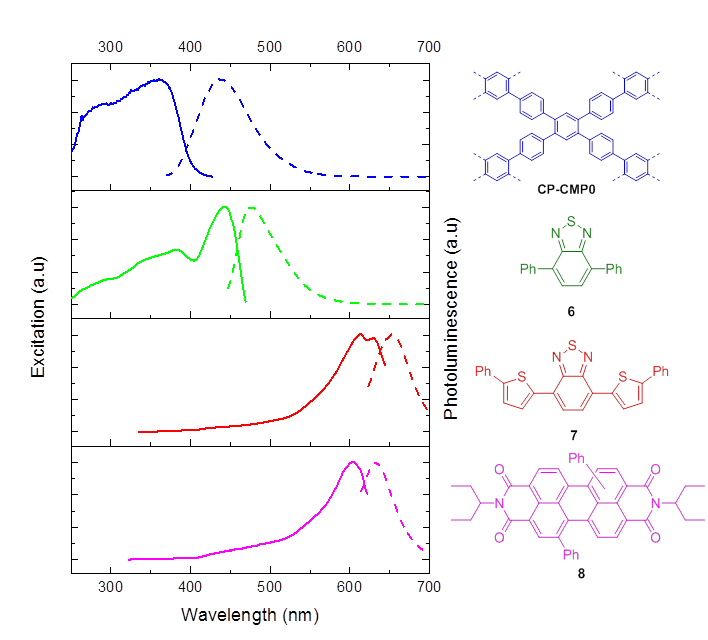 Figure 5. Excitation and photoluminescence spectra of CP-CMP0, and model compounds 6, 7 and 8 in PEG (from top-to-bottom). The emission tuning described above suggested the possibility of obtaining white emitting CMP by combining blue, green and red fluorescence (Figures 2,4) in a single material. Single-component white emitting materials are interesting in the development of white LEDs that avoid the phase segregation often generated by ageing in multiple component LEDs.39 Moreover, the inherent porosity in CMPs might in principle help to avoid quenching. To our knowledge, only two examples are reported for white emitting CMPs,40,41 but in both cases a dye is loaded into the porous network to obtain white emission via a combination of CMP and dye emissions. We decided to introduce two co-monomers (BT and TBT) into the same polymer in order to provide the green and red emission, respectively, along with the blue fluorescence from the native polyphenylene network (Scheme 3). 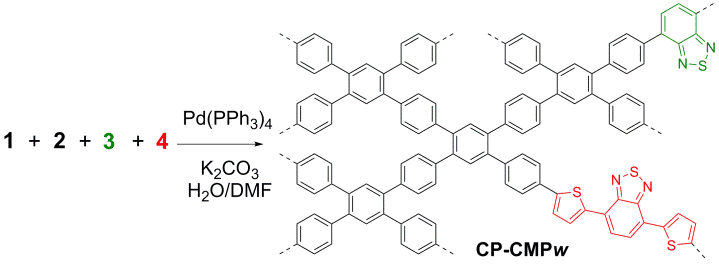 Scheme 3. Synthesis of white emitting CP-CMPws. This approach has been used in dendrimers42,43 and in hyperbranched polymers,44,45 to obtain non-porous white emitting materials. We prepared a library of 25 CP-CMPs where the feed ratio of acceptors BT and TBT were systematically modified towards a whiter fluorescence. Table S-1 shows the library of 25 CP-CMPs prepared by incorporating the two co-monomers in different feed ratios. Figures S-22-26 show the absorbance and emission spectra of all of these polymers as measured in the solid state and as dispersions in PEG; these data show that fine tuning of the fluorescence could be achieved (Figure S-83). Absorbance and emission of these polymers differ strongly when they were measured as solids or as PEG dispersions, probably due to emission-reabsorption and aggregation processes in solid state. Figure S-25 shows emission spectra for CP-CMPws, where, notably, the major contribution to the fluorescence is due to the polyphenylene domain. Also, a quenching of the emission of the BT unit is induced when TBT is also incorporated in the network, in comparison to the emission spectrum observed for CP-CMP3s (Figure 1). This is probably due to the transfer of energy from the phenylene network to the BT unit, and from the BT unit to TBT unit.After an extensive search, we were able to identify CP-CMPw11, which contained BT and TBT in the feed ratio 0.028 TBT : 0.1 BT. In PEG dispersions, excitation at 365 nm provides a close-to “white” emission (Figure 6). The emission spectra of this dispersion excited at 360 nm gave a CIE coordinates (0.25, 0.30).46 In the solid state, this polymer shows a fluorescence quantum yield of 8.8 %, slightly higher than reported previously for dye-loaded CMP.40 As discussed above, the intrinsic microporosity of this copolymer network reduces the level of aggregation, thus allowing a relatively high quantum yield (SABET = 580 m2g-1; Figure S-4). When a similar feed ratio of 3 and 4 was used in analogous non-porous linear polymers, a green emission was observed instead of white emission (Figures S-27,28). This may be due to the low molecular weight of the linear polymers, which could prevent the inclusion of two different acceptors in the same linear chain.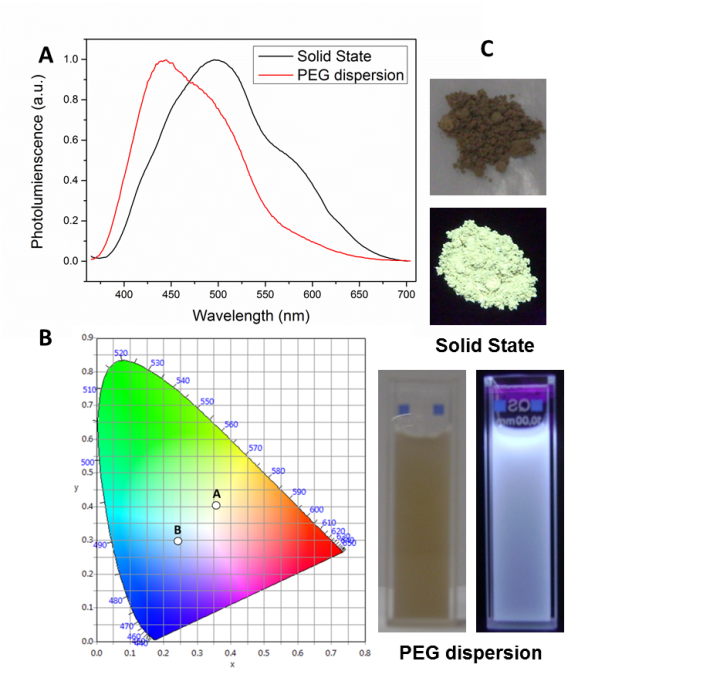 Figure 6. A) Photoluminescence (λexc = 360 nm) of CP-CMPw11 in solid state and as a PEG dispersion. B) CIE chromatograph of (x,y) coordinates for CP-CMPw11 emission in (A) the solid state and (B) in PEG dispersion. C) Photographs of solid and dispersed sample CP-CMPw11 under ambient light and under UV light (365 nm). We next considered the possibility of deliberately forming porous networks comprising separated domains that contain just one of the acceptor co-monomers. This was inspired by the quenching of fluorescence of BT by TBT in CMPws when the co-monomers are mixed homogenously in the network, and also by the fact that BT extinguishes the fluorescence of polyphenylene at a feed ratio of over 0.5 mol %. To avoid these effects, we decided to prepare the same type of CMPs but under reaction conditions that might generate separate domains, with the intention of physically isolating the acceptor co-monomers. Specifically, we used more diluted synthesis conditions in order to avoid the rapid precipitation of the polymer networks, and to keep any phase-separated material dispersed in the reaction medium. First, we synthesized the parent polyphenylene, CP-CMP01, which is analogous to CP-CMP0, under these new reaction conditions. The resulting material has similar photophysical properties to CP-CMP0, with an emission peak at 457 nm in the solid state and at 451 in PEG dispersion. Also, CP-CMP01 retains a microporous structure, with a BET surface area of 956 m2g-1. Then our aim was to study the effect of the monomer addition sequence on the photophysical properties of the resulting materials. We hence prepared polymers CP-CMP-Acceptor(%)domain with three different domain structures (Scheme 4, Table 2). When a mixture 1 (1 equiv), 2 (2 equiv) and the corresponding acceptor (BT or TBT) in DMF was reacted together, a polymer is obtained where the acceptor is, ideally, distributed homogeneously throughout the network, as represented by Arandom. By contrast, when a mixture of 1 (1 equiv) and 2 (3 equiv) is heated at 90 oC for 20 h, this results in a polymeric structure with an excess of boronic acid functionalities as end-groups (S1).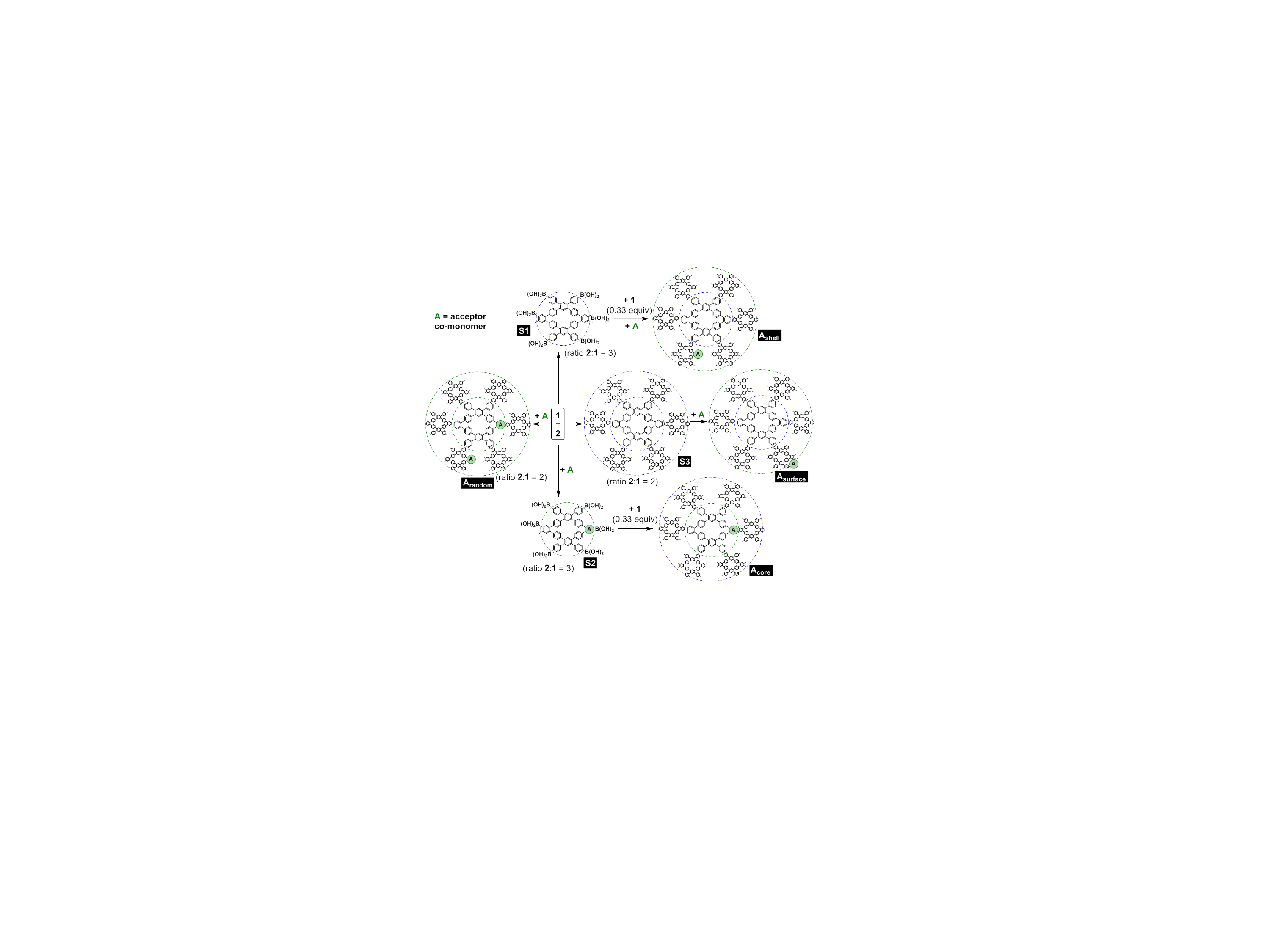 Scheme 4. Domain formation in CMPs with one accceptor by monomer addition sequence paths. This first stage product, S1, was then reacted with an additional 0.33 equiv of 1 and the acceptor co-monomer at 120 oC for 2 days, thus yielding Ashell where the acceptor co-monomer is, ideally, located mainly in the nominal “shell” of the polymer particles.47 Swapping the order of addition of the acceptor yields Acore, where the acceptor is, in an idealized scheme, in the nominal “core” of the particles. This latter strategy was already reported by others,48 and the authors of that work claimed core-shell polymer particles. We also attempted to form structure Asurface, where the initial mixture of 1 (1 equiv) and 2 (2 equiv) was heated at 120 oC for 24 h, followed by addition of the acceptor co-monomer when the other two monomers are almost consumed, thus biasing the acceptor to react at the surface of the polymer particle. Polymers BT(1%)random, core, shell and surface have the same feed ratio of BT (1 mol %) with respect to 1 and 2, but differ only in the addition sequence. The absorption spectra of these four polymers look similar as powders and as dispersions in PEG (Figures S-29,30). The emission spectra for powder samples are also similar to one another (Figure S-29), but slight differences can be observed in the emission spectra for the polymers dispersed in PEG (Figure 7A). The emission spectra of BT(1%)random and BT(1%)core only show a peak at around 510 nm, but in case of BT(1%)shell and BT(1%)surface, a second shoulder peak at 430 nm appears, probably due to the emission of the polyphenylene units. This suggests that the energy transfer from the polyphenylene framework to the acceptor, BT, is less efficient in structures Ashell and Asurface than in structures Arandom and Acore. This is consistent with the energy transfer being distance dependent.In case of using TBT in a 1 mol% feed ratio, we obtained polymers CP-CMP TBT(1%)random, shell, core and surface. The absorption spectra of these polymers measured as powder or as dispersion in PEG look similar (Figure S-31,32). Solid state emission of polymers TBT(1%)random, TBT(1%)shell and TBT(1%)core show and main peak at 600 nm, but polymer TBT(1%)surface shows a peak at 451 nm (Figure S-31). Emission spectra of these polymers measured asTable 2. Acceptor feed ratio, addition sequence, fluorescence and emission amplification of CP-CMP polymers containing a single acceptor co-monomer. dispersion (Figure 7B) have two peaks (430 and 600 nm), and interestingly the relative intensity of the peak at 600 nm decreased in the order TBT(1%)random-TBT(1%)core-TBT(1%)shell-TBT(1%)surface. The efficiency of the energy transfer in these systems follows the trend Arandom>Acore>Ashell>Asurface, this agrees with the aforementioned distance dependence. Nevertheless, in structures Ashell and Asurface, self-quench emission could take place due to local high concentration of acceptor units. Similar behavior was observed when using a 0.5 mol % feed ratio of BT (Figures S-33,34) or TBT (Figures S-35,36).Polymers CP-CMP-BT(1%)random, TBT(1%)random, BT(0.5%)random and TBT(0.5%)random in PEG dispersion showed higher amplification of emission of the acceptor compare with their analogous polymers CP-CMP3c, 3b, 4c and 4b, respectively. We postulate this is because the degree of interpenetration of the polymer chains in the network is lower than in the previous reaction conditions, allowing a higher degree of freedom to the polymer chains to swell in dispersion of PEG, decreasing the aggregation and permitting the mobility of the exciton through the network. This assumption is based on two facts; first, the amplification of the emission of the acceptor measured in solid state is similar in polymers synthesized by two different conditions (Tables 1,2). Second, polymers Arandom, prepared using the less concentrated reaction conditions, show higher swelling behavior in contact with organic solvents. We prepared analogous polymer structure Ashell and Asurface using a two-steps synthesis. Initially, first stage polymers as S1 were isolated and purified, and then submitted to the second reaction step with 0.33 equiv of 1, 1 equiv of 2 and 1% of BT or TBT respectively. The polymer with a structure Ashell prepared in two steps fashion showed a different emission to the polymer prepared in one pot. Polymer BT(1%)shell shows one peak at 514 nm in the emission spectra, but polymer BT(1%)shell made in two steps shows two peaks in the emission (440 and 510 nm) (Figure S-48). Also polymer TBT(1%)shell (two-steps) show a relatively less intense fluorescence peak at 600 nm comparing to the polymer TBT(1%)shell in one pot (Figure S-48). These differences are probably due to in the two-step synthesis, the resulting material is a physical mixture of two polymers, keeping their emission independently, in contrast with the one pot synthesis. Also polymers structures similar to Asurface were prepared in a two-step fashion, just by isolation of the first stage polymer S3, purified and subsequent reaction with acceptor BT or TBT in 1 mol % ratio. In these cases, although some differences are observed in emission of the polymers of polymer BT(1%)surface vs BT(1%)surface two-step and TBT(1%)surface vs TBT(1%)surface-two-steps, similar emission spectra are obtained in both methods, pointing to a similar material in both approaches (Figures S-49,50).Next, we considered the introduction of two acceptors in different domains of the same polymer network, and studied the difference in the emission spectra. To do so we use similar method to the above mentioned and described in the Scheme 5. Polymer CP-CMP BT(1%)random TBT(1%)random contains both BT and TBT in 1 mol % feed ratio; ideally, these monomers are homogenously distributed through the polymer network. The inclusion of two acceptors in the polymer allowed us also to study the difference in the addition sequential, e.g., first BT and after TBT, and vice versa. Also, this two-acceptor study allowed the introduction of another domain structure, AcoreBsurface, where first a domain is grown containing one of the acceptors, followed by the growth of a second domain without acceptor (just polyphenylene), and then the addition of the second acceptor to react with the residual functional groups of the surface of the polymer network. The different distribution of the acceptor co-monomers in the network leads to a different photoluminescence in the resulting material. For example, polymers CP- CMP BT(1%)TBT(1%)s have the same feed ratio BT (1 mol %) and TBT (1 mol %) but a different addition sequence. Photoluminescence measured as solid state of these polymers show similar shape for all except BT(1%)randomTBT(1%)surface and BT(1%)coreTBT(1%)surface. For polymers CP-CMP BT(1%)randomTBT(1%)random, BT(1%)coreTBT(1%)shell, TBT(1%)coreBT(1%)shell, TBT(1%)randomBT(1%)surface, and TBT(1%)core TBT(1%)surface, photoluminescence spectra in solid state show a main peak around 600 nm, BT(1%)randomTBT(1%)surface shows two peaks around 520 and 581 nm, and BT(1%)coreTBT(1%)surface a broad peak with shoulders at 523 and 568 nm (Figure S-39). More differences are observed in the emission spectra of these materials when measured as dispersion in PEG (Figure 8). Random copolymer BT(1%)randomTBT(1%)random shows three peaks spectra (429, 500 and 607 nm) being 429 and 500 nm less intense than the one at 607 nm. The relative intensity of the peaks changes depending of the addition sequence. For BT(1%)coreTBT(1%)shell the intensity of the peaks at 430 and 491 nm increase respect to BT(1%)randomTBT(1%)random. In TBT(1%)coreBT(1%)shell emission spectra the contribution from BT emission is weaker and the spectrum shows a decrease in the intensity of the peak at 495 nm. The fluorescence spectra for BT(1%)randomTBT(1%)surface has a main peak around 511 nm, in contrast with TBT(1%)randomBT(1%)surface where that peak almost disappears. Photoluminescence spectra in PEG for BT(1%)coreTBT(1%)surface show a peak at 510 nm with a small shoulder around 600 nm, and TBT(1%)coreBT(1%)surface has two peaks 435 and 606 nm. Again, these differences can be understood based on the difference position of the acceptor in the network and the effect of the distance between donor polyphenylene unit and the corresponding acceptor. In polymers CP-CMPs BT(1%)randomTBT(1%)random, BT(1%)coreTBT(1%)shell, TBT(1%)coreBT(1%)shell, TBT(1%)random BT(1%)surface, and TBT(1%)coreTBT(1%)surface the presence of TBT as co-monomer decreases the emission from the BT unit (around 500 nm), probably caused by energy transfer from the BT unit to TBT. Excitation spectra recorded at 607 nm of BT(1%)randomTBT(1%)random as dispersion show a weak peak around 430 nm (Figure S-40), due to the contribution from the BT units, this agrees with the low loading of BT in the polymer. Considering the low relative intensity of the peak at 500 nm in BT(1%)randomTBT(1%)random as PEG dispersion and the slightly increase of the amplification of the emission at 607 m, from the TBT unit compare to polymer TBT(1%)random, we hypothesized there would be an energy transfer flow from the polyphenylene network to the BT unit and from there to the TBT unit.As showed by the results, the degree of interaction between acceptor co-monomers could be tuned by changing the polymer addition sequence in the synthesis. In BT(1%)coreTBT(1%)shell the interaction between BT and TBT should be weaker because the acceptors are embedded in different domains. For TBT(1%)coreBT(1%)shell, the emission spectrum is similar to the one from TBT(1%)core, with two main peaks, pointing in a stronger interaction between BT and TBT in different domains than in BT(1%)coreTBT(1%)shell. A bigger change is observed in BT(1%)randomTBT(1%)surface where the main peak is now at 511 nm, emission from BT units. This result suggests that in the structure ArandomBsurface the interaction between BT and TBT is weaker than in AcoreBshell, due to the different disposition of the acceptor in the material. And even a bigger difference is observed in the emission spectra of BT(1%)coreTBT(1%)surface, with a main peak at 510 nm and a minor contribution around 600 nm from TBT emission, where the effect of the distance between acceptors is dramatic.When the same study was carried using a loading ratio of 0.5 mol % for BT and TBT, a comparable behavior was found along the series. Photoluminescence spectra in solid state of polymers CP-CMP BT(0.5%)randomTBT(0.5%)random, BT(0.5%)coreTBT(0.5%)shell, 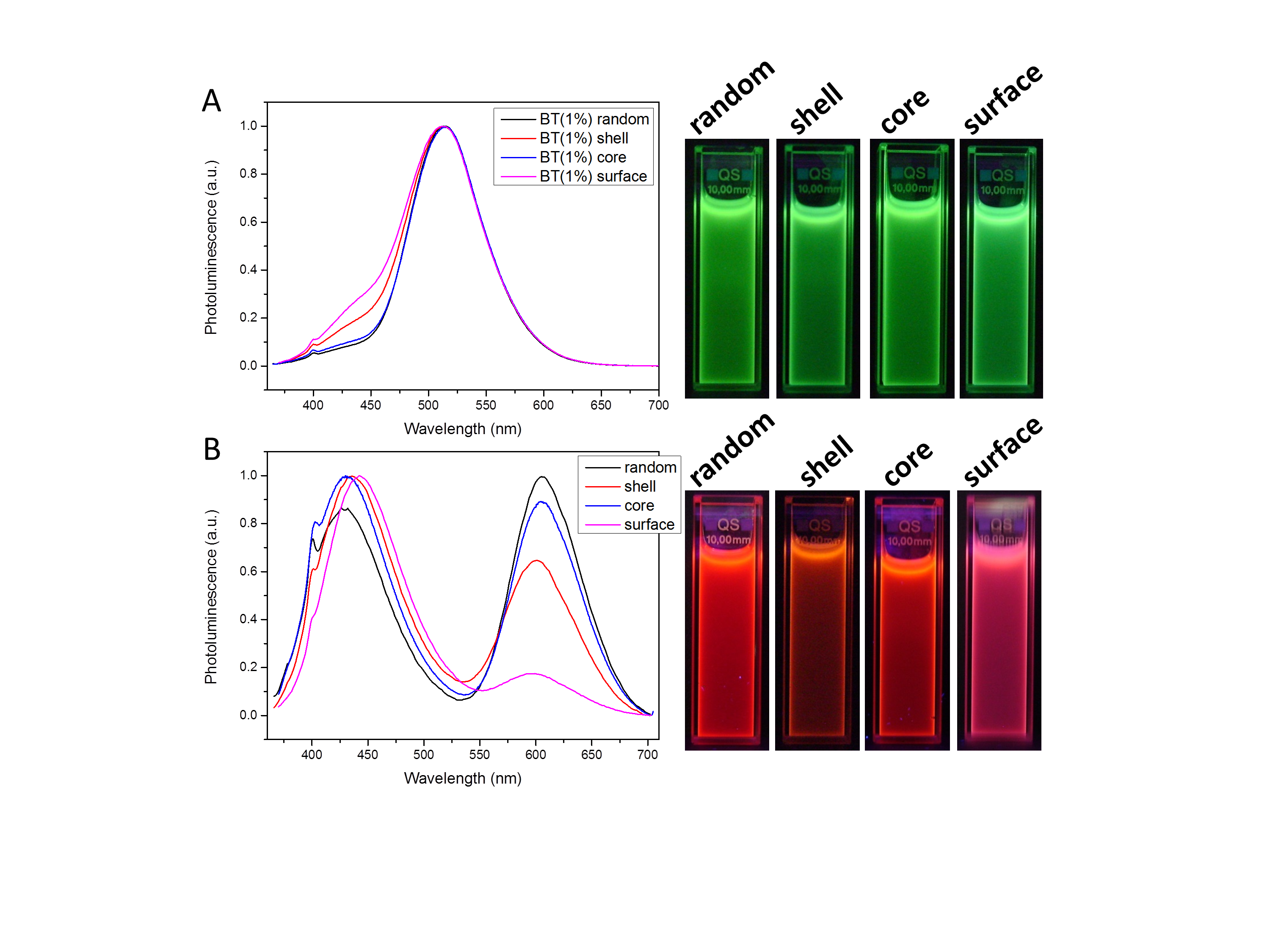 Figure 7. Photoluminescence of PEG dispersions of polymers CP-CMP-BT(1%)random, shell, core, surface (A), CP-CMP-BT(1%)random, shell, core, surface (B) (λexc = 360 nm) and photographs of PEG dispersions under UV light (365 nm).Table 3. Acceptor feed ratio, addition sequence, fluorescence and emission amplification of polymers CP-CMPs (w = weak; s = shoulder; b = broad). TBT(0.5%)coreBT(0.5%)shell, TBT(0.5%)randomBT(0.5%)surface, and TBT(0.5%)coreTBT(0.5%)surface show a main emission peak at around 600 nm, but for BT(0.5%)randomTBT(0.5%)surface and BT(0.5%)core-TBT(0.5%)surface the emission is centered at 515 nm (Figure S-41). In dispersion in PEG, the relative intensity of the different peaks changes in the same fashion as when the loading of acceptors was 1 mol % (Figure S-42).We also prepared a series of example with a lower loading of the acceptor (0.1 mol %) where the influence of the additional sequence is still present but less intense than in the already discussed polymers (Figures S-43,44).Analogous two-step synthesis for polymers BT(1%)randomTBT(1%)surface and TBT(1%)randomBT(1%)surface were used to check the influence of the reaction conditions. The polymers obtained in a two-step fashion show slightly different emission spectra to the ones synthesized in one pot (Figures S-51-54).Again, as in CP-CMP3,4, we carried a series of experiment mixing polymers CP-CMP01, BT(1%)random and TBT(1%)random in dispersion and solid state with the all possible combinations to check the nature of the energy transfer (Figures S-55,56). From the all experiments carried out, no obvious fluorescence inter-particle energy transfer could be observed in dispersion neither solid state, suggesting an intra-particle energy transfer process for all these polymers. Regarding microporosity, polymers prepared using different sequential addition did not show a strong change in surface area. Polymers with domain structure AcoreBshell, BT(1%)coreTBT(1%)shell and TBT(1%)coreBT(1%)shell, showed a surface area of 806 and 681 m2g-1, respectively. Polymers with a domain structure ArandomBsurface, BT(1%)randomTBT(1%)surface and TBT(1%)randomBT(1%)surface, have a surface area of 787 and 998 m2g-1. The different reaction conditions used in the synthesis of these polymers does not affect to the degree of microporosity of these amorphous networks. During the isolation and characterization of these CMPs we observed changes on the fluorescence when some polymers were in contact with different solvents. This encouraged us to study the use of these materials as fluorescence sensors for volatile organic compounds (VOCs). There are already some reports of CMPs as fluorescence sensors for volatile organic compounds in vapor phase.11,49-54 We decide to study the fluorescence spectral changes of a thin film of polymer CP-CMP4a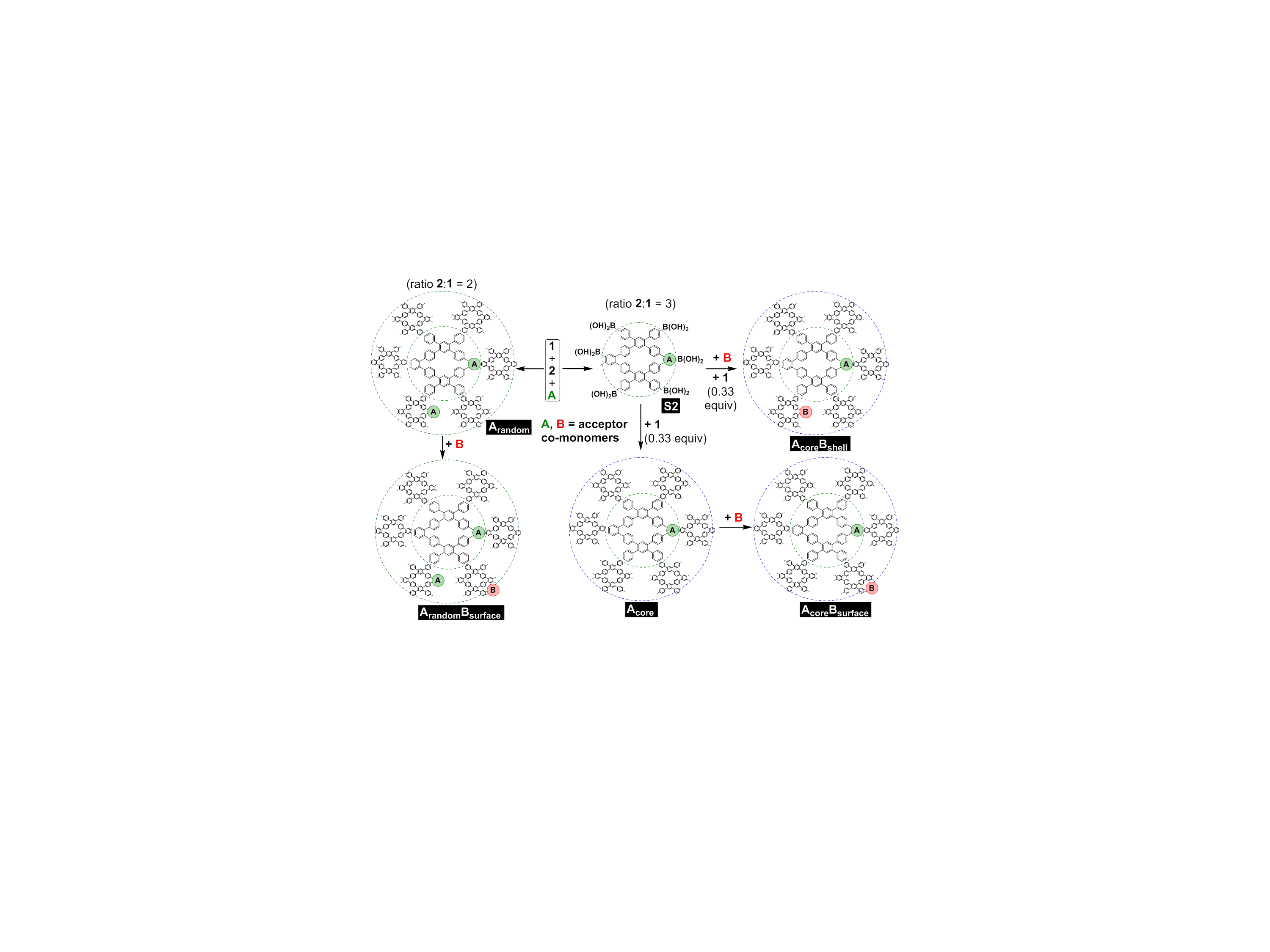 Scheme 5. Domain formation in CMPs containing two acceptors by monomer addition sequence paths.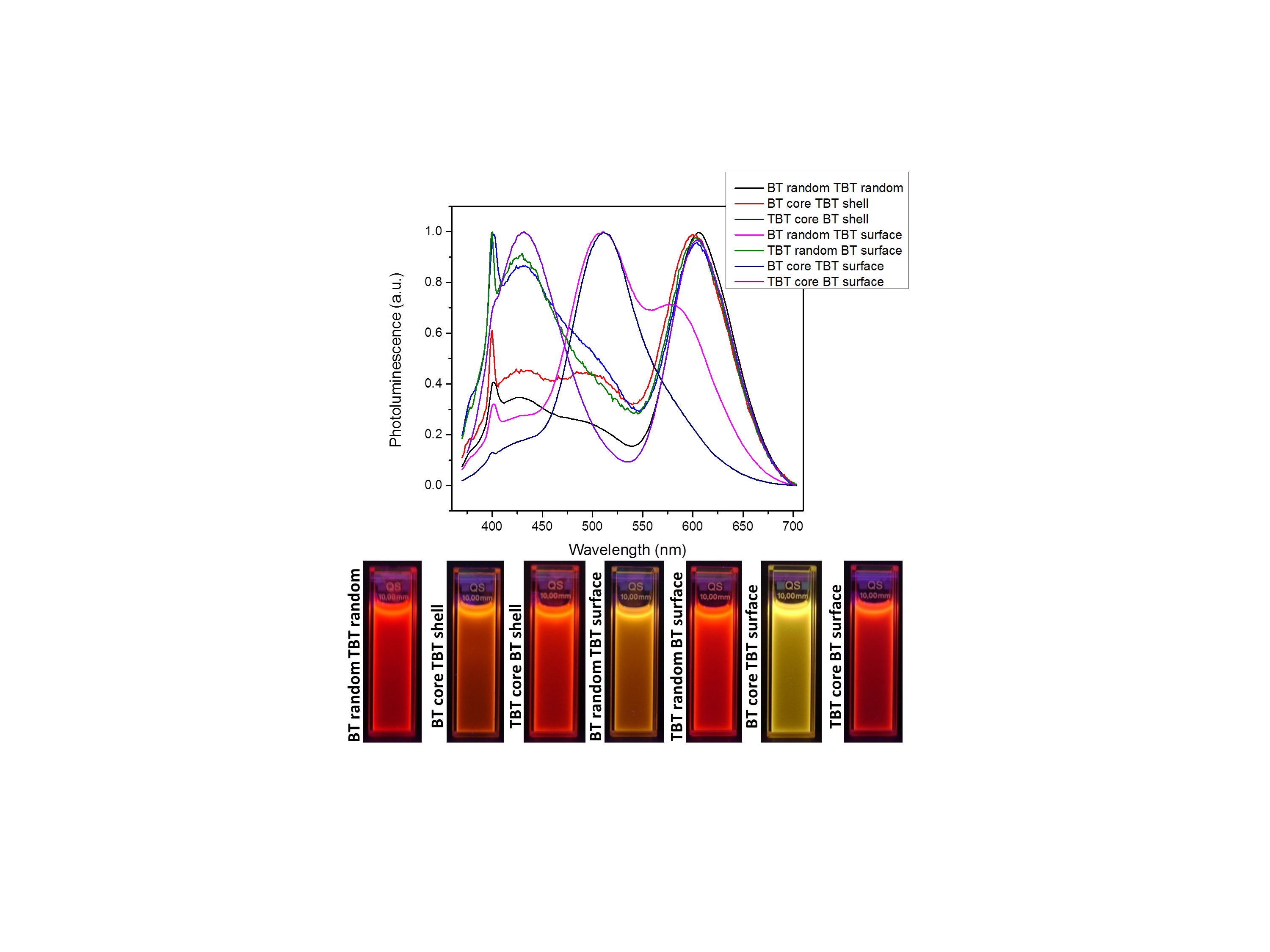 Figure 8. Photoluminescence of PEG dispersions of polymers CP-CMP BT(1%)TBT(1%)s (λexc = 360 nm, Raman scatter peak from solvent at 400 nm) and photographs of PEG dispersions under UV light (365 nm).upon exposure to solvent vapor. Initially, we chose this polymer because its solid state fluorescence spectrum shows two clear emission peaks, what would provide two coordinates to build a 2D map for the VOCs. The time-dependent photoluminescence of a thin film55 of CP-CMP4a in contact with solvent vapors was carried in situ by the addition of approximately 10 µL of solvent to the cuvette containing the polymer sample film (see Supporting Information).56 For example, after addition of 10 µL of acetone to a cuvette holding a thin film of CP-CMP4a the photoluminescence spectrum changed drastically, such that the emission peak centred at 420 nm due to the polyphenylene (PP) domain increased its intensity 1.9 fold after 0.5 min exposure, and then it rose 2 fold after 1 min. The emission peak at around 590 nm associated to the TBT unit decreased its intensity 0.9 fold, and decreased slowly with time to 0.8 fold (Figures 9A). Also, this emission peak associated to TBT units experiences a redshift of 11 nm after the exposure of the polymer film to acetone vapor. Figure 9B represents the variation of the ratio of the intensity of both emission peaks of CP-CMP4a with time, showing a stable photoluminescence after just 1 min of exposure what indicates the fast response of this material to acetone vapor. The same experiments were carried out using other 14 solvents including water, see Figures S86-89. The photoluminescence spectral change of CP-CMP4a in the solid state depends of the nature of the solvent, so polar solvents as methanol or acetonitrile increased the intensity of the emission peak associated with PP and decreased the one associated with TBT. Electron-rich aromatic solvents as toluene or benzene increased the intensity of both peaks (PP and TBT), and electron-deficient solvent as nitromethane or nitrobenzene decreased the intensity of both emission peaks. Figure 9C summarizes the fluorescence spectral changes of CP-CMP4a as thin film after 1 minute exposure to different solvents. Plotting I/I0 for both emission peaks allow to generate a 2D map for the qualitative identification of solvents (Figure 9D), where several regions can be drawn for the chemical nature of the solvent. The quenching of the photoluminescence after exposure to electron-deficient analyte vapors can be explain based on an electron-transfer mechanism from the conduction band of polymer to the lowest unoccupied molecular orbital (LUMO) of the nitro compound.57,58 The enhancement in the emission after exposure to vapor of non-electron-deficient VOC could be due to a swelling effect of the solvent onto the polymer network, similar to the effect in the photoluminescence of these polymers described before from solid state to PEG dispersion.Similar in situ time-dependent photoluminescence experiments of CP-CMP4b in contact with solvent vapors were carried out with thin film samples (Figures S-92-95). Analogous responses of the emission peaks from the photoluminescence spectra of the thin film were found (see Supporting Information). From the data taken after 1 minute of exposure to the analyte vapor, a 2D map was built for CP-CMP4b, showing a similar distribution of the solvents to that obtained from CP-CMP4a (Figure S-96). We also studied the response of thin film samples of CP-CMP0, the undoped native polymer, to the exposure of the vapor analytes (Figures S-98-101). After exposure to solvent vapors the emission peak at around 440 nm in CP- CMP0 in solid state behaves analogously to the emission peak associated to PP in CP-CMP4a, quenched by electron-deficient solvents and enhancement by non-electron-deficient solvents. As expected, CP-CMP0 only has one emission peak and its change after exposure to vapors did not allow building a 2D map (Figure 9E).Once again, to illustrate the importance of microporosity in these CP-CMP4s as fluorescence sensors, we studied the photoluminescence spectral changes of non-porous linear polymer LP4. Figures S-103-106 show the time-dependent fluorescence spectra upon analyte vapor exposure, where a less dramatic change can be appreciated compare with CP-CMP4s. Although some of the fluorescence signal showed some fluctuation after 1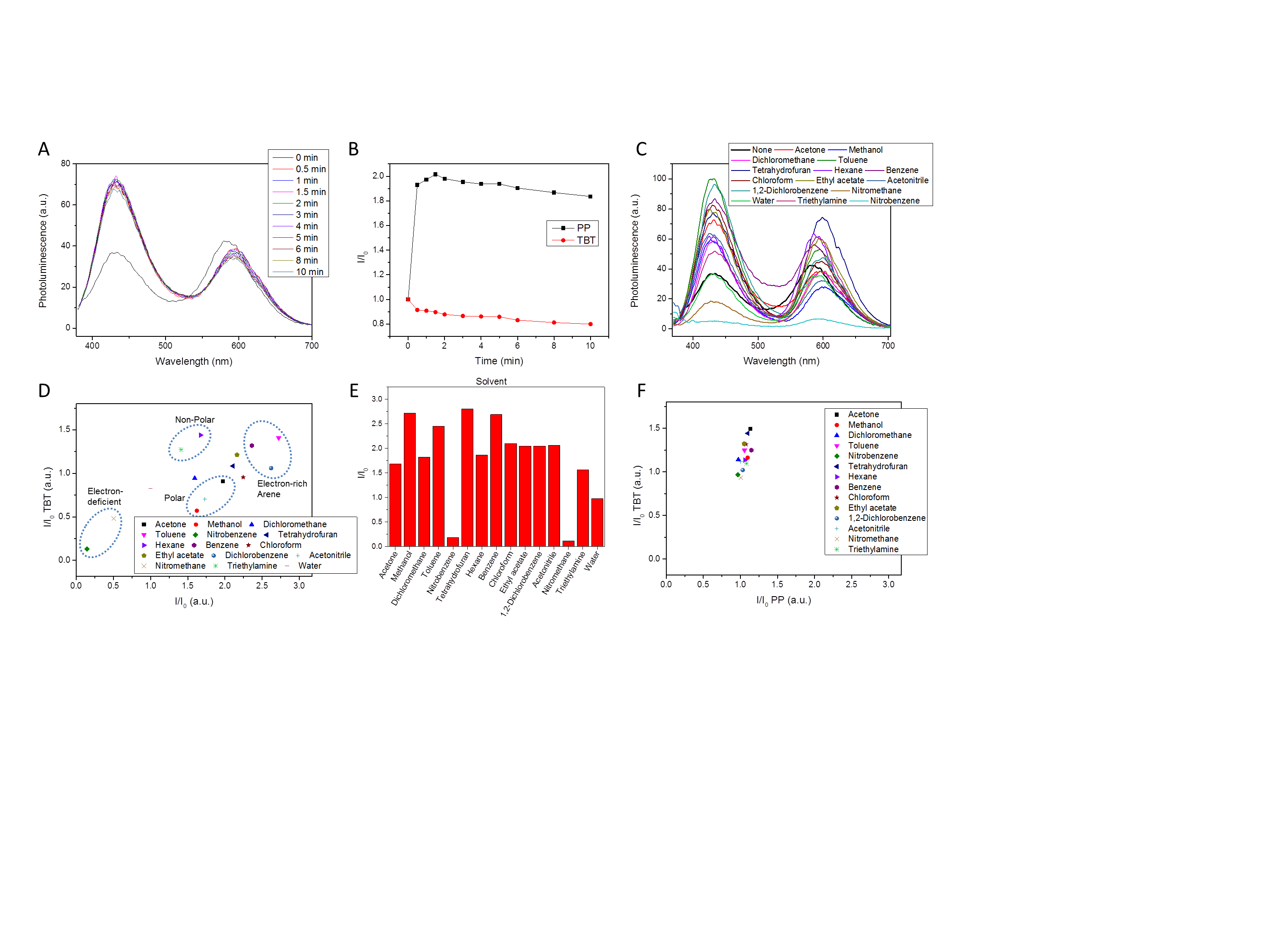 Figure 9. (A) Photoluminescence spectral changes of a thin film of CP-CMP4a upon exposure to acetone. (B) Time-dependent changes in the intensity of the emission peaks from polyphenylene (PP) and TBT in the photoluminescence spectra of CP-CMP4a upon exposure to acetone. (C) Photoluminescence of a thin film of CP-CMP4a upon exposure to different solvent vapor for 1 minute. (D) 2D map of VOC recognition of CP-CMP4a based in the change of the intensity of the both emission peaks (PP and TBT). Data were taken after 1 min of exposure to analyte vapor at room temperature. (E) Bar-diagram of solvents based on the emission response of CP-CMP0. (F) 2D map of VOC recognition of LP-4 based in the change of the intensity of the both emission peaks (PP and TBT). λexc = 360 nm.minute of exposure, the 2D map built from data taken at 1 min from both emission peaks (PP and TBT) showed a less pronounced distribution compared to CP-CMP4a (Figure 9F). This indicates that the microporosity can be beneficial in a fluorescence sensor, allowing a better response in the photoluminescence after analyte vapor exposure, most likely due to the high-surface-area skeleton improving the contact between polymer and vapor analyte,11 as well as the increased fluorescence quantum yield mentioned above.   The influence of domain formation was also studied in the sensor response with the study of the time-dependent photoluminescence spectral change of thin film samples of CP-CMP TBT(0.5%)surface upon contact to solvent vapors (Figures S-108-111). As shown in the Supporting Information, the emission peak around 440 nm associated to PP experiences changes in the same degree than polymer CP-CMP4a, but the emission peak centered at 580 nm show smaller changes after exposure to different solvent. So in the 2D map built from 1 minute data for CP-CMP TBT(0.5%)surface, the solvent points are less well spread than for CP-CMP4a.Finally, these thin film CMPs can be reused for sensing of analyte vapor. Cycling tests were carried for CP-CMP4a, CP-CMP4b and CP-CMP0 using methanol and nitromethane as analytes (Figures S-114-116). The intensity of the emission peaks can be recovered after every cycle with only a small loss of the signal after four cycles.CONCLUSIONSIn summary, we have developed a new method to fine-tune the optical band-gap and the emission of conjugated microporous polyphenylene networks by inclusion of small amount of a dopant co-monomer as chromophore in the network. The degree of tuning can be modulated through the use of different acceptors and their feed ratio. The intrinsic microporosity of these materials increases the absolute fluorescence quantum yield in solid state. This method has been proved as an efficient strategy to synthesize white emitting CMPs, controlling the emission of the material through a wide range. Moreover, we studied the formation of domains in the polymer network by varying the addition sequence during the synthesis. These domains have a crucial effect in the flow of energy through the network what drove to a change in the emission spectra. Finally we report the use of CMPs containing TBT chromophores as fluorescence sensor for volatile organic compounds. The changes in the dual emission of thin film samples of these polymers allow the creation of 2D map for the recognition of different solvents. The methods reported here let the tune of the photophysical properties of conjugated microporous polymers, what is central for the application of these materials.59 More broadly, the detailed understanding of energy transfer in these networks may be key to designing function in other materials, such as organic photocatalysts. ASSOCIATED CONTENT Supporting Information. Full synthetic details and analysis for the polymers, FT-IR, gas sorption, UV/PL spectra, SEM data and sensor experiments. This material is available free of charge via the Internet at http://pubs.acs.org. AUTHOR INFORMATIONCorresponding Author* aicooper@liverpool.ac.ukAuthor ContributionsThe manuscript was written through contributions of all authors. All authors have given approval to the final version of the manuscript.Funding SourcesWe thank EPSRC (EP/C511794/1) for funding. ACKNOWLEDGMENT We thank Dr. Benjamin J. Slater and Prof. Dave J. Adams for helpful discussions. Dr. Lin Chen, Dr. Tom Hasell, Dr. Shan Jiang and Dr. Tobias Heil are acknowledged for help with electron microscopy.ABBREVIATIONSCMP, conjugated microporous polymer; BT, benzothiadiazole; TBT, bisthiophenebenzothiadiazole; PDI, perylenediimide; CP, co-polymer; VOC, volatile organic compound; PP, polyphenylene; LP, linear polymer.REFERENCES(1) Jiang, J.-X.; Su, F.; Wood, C. D.; Campbell, N. L.; Niu, H.; Dickinson, C.; Ganin, A. Y.; Rosseinsky, M. J.; Khimyak, Y. Z.; Cooper, A. I.; Trewin, A. Conjugated Microporous Poly(Aryleneethynylene) Networks. Angew. Chem., Int. Ed. 2007, 46, 8574-8578.(2) Cooper, A. I. Conjugated Microporous Polymers. Adv. Mater. 2009, 21, 1291-1295.(3) Dawson, R.; Cooper, A. I.; Adams, D. J. Nanoporous Organic Polymer Networks. Prog. Polym. Sci. 2012, 37, 530-563.(4) Xu, Y.; Jin, S.; Xu, H.; Nagai, A.; Jiang, D. Conjugated Microporous Polymers: Design, Synthesis and Application. Chem. Soc. Rev. 2013, 42, 8012-8031.(5) Liu, Q.; Tang, Z.; Wu, M.; Zhou, Z. Design, Preparation and Application of Conjugated Microporous Polymers. Polym. Int. 2014, 63, 381-392.(6) Zhang, Y.; Ying, J. Y. Main-Chain Organic Frameworks with Advanced Catalytic Functionalities. ACS Catal. 2015, 5, 2681-2691.(7) Xie, Y.; Wang, T.-T.; Liu, X.-H.; Zou, K.; Deng, W.-Q. Capture and Conversion of CO2 at Ambient Conditions by a Conjugated Microporous Polymer. Nat. Commun. 2013, 4, 2960-2960.(8) Sheng, X.; Guo, H.; Qin, Y.; Wang, X.; Wang, F. A Novel Metalloporphyrin-Based Conjugated Microporous Polymer for Capture and Conversion of CO2. RSC Adv. 2015, 5, 31664-31669.(9) Lindemann, P.; Tsotsalas, M.; Shishatskiy, S.; Abetz, V.; Krolla-Sidenstein, P.; Azucena, C.; Monnereau, L.; Beyer, A.; Goelzhaeuser, A.; Mugnaini, V.; Gliemann, H.; Braese, S.; Woell, C. Preparation of Freestanding Conjugated Microporous Polymer Nanomembranes for Gas Separation. Chem. Mater. 2014, 26, 7189-7193.(10) Qiao, S.; Du, Z.; Yang, R. Design and Synthesis of Novel Carbazole-Spacer-Carbazole Type Conjugated Microporous Networks for Gas Storage and Separation. J. Mater. Chem. A 2014, 2, 1877-1885.(11) Liu, X.; Xu, Y.; Jiang, D. Conjugated Microporous Polymers as Molecular Sensing Devices: Microporous Architecture Enables Rapid Response and Enhances Sensitivity in Fluorescence-on and Fluorescence-Off Sensing. J. Am. Chem. Soc. 2012, 134, 8738-8741.(12) Zhang, Y.; A, S.; Zou, Y.; Luo, X.; Li, Z.; Xia, H.; Liu, X.; Mu, Y. Gas Uptake, Molecular Sensing and Organocatalytic Performances of a Multifunctional Carbazole-Based Conjugated Microporous Polymer. J. Mater. Chem. A 2014, 2, 13422-13430.(13) Kou, Y.; Xu, Y.-H.; Guo, Z.-Q.; Jiang, D.-L. Supercapacitive Energy Storage and Electric Power Supply Using an Aza-Fused Π-Conjugated Microporous Framework. Angew. Chem., Int. Ed. 2011, 50, 8753-8757.(14) Xu, F.; Chen, X.; Tang, Z.; Wu, D.; Fu, R.; Jiang, D. Redox-Active Conjugated Microporous Polymers: A New Organic Platform for Highly Efficient Energy Storage. Chem. Commun. 2014, 50, 4788-4790.(15) Chen, L.; Yang, Y.; Jiang, D. Cmps as Scaffolds for Constructing Porous Catalytic Frameworks: A Built-in Heterogeneous Catalyst with High Activity and Selectivity Based on Nanoporous Metalloporphyrin Polymers. J. Am. Chem. Soc. 2010, 132, 9138-9143.(16) Jiang, J.-X.; Wang, C.; Laybourn, A.; Hasell, T.; Clowes, R.; Khimyak, Y. Z.; Xiao, J.; Higgins, S. J.; Adams, D. J.; Cooper, A. I. Metal-Organic Conjugated Microporous Polymers. Angew. Chem., Int. Ed. 2011, 50, 1072-1075.(17) Jiang, J.-X.; Li, Y.; Wu, X.; Xiao, J.; Adams, D. J.; Cooper, A. I. Conjugated Microporous Polymers with Rose Bengal Dye for Highly Efficient Heterogeneous Organo-Photocatalysis. Macromolecules 2013, 46, 8779-8783.(18) Weber, J.; Thomas, A. Toward Stable Interfaces in Conjugated Polymers: Microporous Poly(P-Phenylene) and Poly(Phenyleneethynylene) Based on a Spirobifluorene Building Block. J. Am. Chem. Soc. 2008, 130, 6334-6335.(19) Brandt, J.; Schmidt, J.; Thomas, A.; Epping, J. D.; Weber, J. Tunable Absorption and Emission Wavelength in Conjugated Microporous Polymers by Copolymerization. Polym. Chem. 2011, 2, 1950-1952.(20) Jiang, J.-X.; Trewin, A.; Adams, D. J.; Cooper, A. I. Band Gap Engineering in Fluorescent Conjugated Microporous Polymers. Chem. Sci. 2011, 2, 1777-1781.(21) Sprick, R. S.; Jiang, J.-X.; Bonillo, B.; Ren, S.; Ratvijitvech, T.; Guiglion, P.; Zwijnenburg, M. A.; Adams, D. J.; Cooper, A. I. Tunable Organic Photocatalysts for Visible-Light-Driven Hydrogen Evolution. J. Am. Chem. Soc. 2015, 137, 3265-3270.(22) Vyas, V. S.; Lotsch, B. V. Materials Chemistry Organic Polymers Form Fuel from Water. Nature 2015, 521, 41-42.(23) Jung, I. H.; Kim, S. H.; Jeong, E.; Yang, R.; Lee, K.; Woo, H. Y.; Shim, H.-K. Synthesis and Characterization of Fluorene and Cyclopentadithiophene-Based Copolymers Exhibiting Broad Absorption for Photovoltaic Devices. J. Polym. Sci., Part A Polym. Chem. 2011, 49, 1248-1255.(24) Liu, P.; Li, S.; Jin, Y.; Qian, L.; Gao, N.; Yao, S. Q.; Huang, F.; Xu, Q.-H.; Cao, Y. Red-Emitting Dpsb-Based Conjugated Polymer Nanoparticles with High Two-Photon Brightness for Cell Membrane Imaging. ACS Appl. Mater. Interfaces 2015, 7, 6754-6763.(25) Zhou, J.; Xie, S.; Amond, E. F.; Becker, M. L. Tuning Energy Levels of Low Bandgap Semi-Random Two Acceptor Copolymers. Macromolecules 2013, 46, 3391-3394.(26) Chen, L.; Honsho, Y.; Seki, S.; Jiang, D. Light-Harvesting Conjugated Microporous Polymers: Rapid and Highly Efficient Flow of Light Energy with a Porous Polyphenylene Framework as Antenna. J. Am. Chem. Soc. 2010, 132, 6742-6748.(27) Xu, Y.-H.; Chen, L.; Guo, Z.-Q.; Nagai, A.; Jiang, D.-L. Light-Emitting Conjugated Polymers with Microporous Network Architecture: Interweaving Scaffold Promotes Electronic Conjugation, Facilitates Exciton Migration, and Improves Luminescence. J. Am. Chem. Soc. 2011, 133, 17622-17625.(28) Chen, Q.; Wang, J.-X.; Yang, F.; Zhou, D.; Bian, N.; Zhang, X.-J.; Yan, C.-G.; Han, B.-H. Tetraphenylethylene-Based Fluorescent Porous Organic Polymers: Preparation, Gas Sorption Properties and Photoluminescence Properties. J. Mater. Chem. 2011, 21, 13554-13560.(29) Lavigne, J. J.; Broughton, D. L.; Wilson, J. N.; Erdogan, B.; Bunz, U. H. F. "Surfactochromic" Conjugated Polymers: Surfactant Effects on Sugar-Substituted Ppes. Macromolecules 2003, 36, 7409-7412.(30) Wrighton, M. S.; Ginley, D. S.; Morse, D. L. Technique for the Determination of Absolute Emission Quantum Yields of Powdered Samples. J. Phys. Chem. 1974, 78, 2229-2233.(31) Yang, J.-S.; Swager, T. M. Porous Shape Persistent Fluorescent Polymer Films: An Approach to TNT Sensory Materials. J. Am. Chem. Soc. 1998, 120, 5321-5322.(32) Traiphol, R.; Charoenthai, N.; Srikhirin, T.; Kerdcharoen, T.; Osotchan, T.; Maturos, T. Chain Organization and Photophysics of Conjugated Polymer in Poor Solvents: Aggregates, Agglomerates and Collapsed Coils. Polymer 2007, 48, 813-826.(33) Cyriac, A.; Amrutha, S. R.; Jayakannan, M. Renewable Resource-Based Poly (M-Phenylenevinylene)S and Their Statistical Copolymers: Synthesis, Characterization, and Probing of Molecular Aggregation and Forster Energy Transfer Processes. J. Polym. Sci., Part A Polym. Chem. 2008, 46, 3241-3256.(34) Davies, M. L.; Douglas, P.; Burrows, H. D.; Miguel, M. d. G.; Douglas, A. Effect of Aggregation on the Photophysical Properties of Three Fluorene-Phenylene-Based Cationic Conjugated Polyelectrolytes. J. Phys. Chem. B 2011, 115, 6885-6892.(35) Cordovilla, C.; Swager, T. M. Strain Release in Organic Photonic Nanoparticles for Protease Sensing. J. Am. Chem. Soc. 2012, 134, 6932-6935.(36) Laybourn, A.; Dawson, R.; Clowes, R.; Hasell, T.; Cooper, A. I.; Khimyak, Y. Z.; Adams, D. J. Network Formation Mechanisms in Conjugated Microporous Polymers. Polym. Chem. 2014, 5, 6325-6333.(37) Lakowicz, J. R. Principles of Fluorescence Spectroscopy, 3rd ed.; Springer: Berlin, 2006.(38) Huang, J.; Wu, Y.; Fu, H.; Zhan, X.; Yao, J.; Barlow, S.; Marder, S. R. Photoinduced Intramolecular Electron Transfer in Conjugated Perylene Bisimide-Dithienothiophene Systems: A Comparative Study of a Small Molecule and a Polymer. J. Phys. Chem. A 2009, 113, 5039-5046.(39) Reineke, S.; Thomschke, M.; Luessem, B.; Leo, K. White Organic Light-Emitting Diodes: Status and Perspective. Rev. Mod. Phys. 2013, 85, 1245-1293.(40) Liu, J.; Yee, K.-K.; Lo, K. K.-W.; Zhang, K. Y.; To, W.-P.; Che, C.-M.; Xu, Z. Selective Ag(I) Binding, H2s Sensing, and White-Light Emission from an Easy-to-Make Porous Conjugated Polymer. J. Am. Chem. Soc. 2014, 136, 2818-2824.(41) Zhang, P.; Wu, K.; Guo, J.; Wang, C. From Hyperbranched Polymer to Nanoscale CMP (NCMP): Improved Microscopic Porosity, Enhanced Light Harvesting, and Enabled Solution Processing into White-Emitting Dye@NCMP Films. ACS Macro Lett. 2014, 3, 1139-1144.(42) Zhu, M.; Zou, J.; Hu, S.; Li, C. g.; Yang, C.; Wu, H.; Qin, J.; Cao, Y. Highly Efficient Single-Layer White Polymer Light-Emitting Devices Employing Triphenylamine-Based Iridium Dendritic Complexes as Orange Emissive Component. J. Mater. Chem. 2012, 22, 361-366.(43) Sudyoadsuk, T.; Moonsin, P.; Prachumrak, N.; Namuangruk, S.; Jungsuttiwong, S.; Keawin, T.; Promarak, V. Carbazole Dendrimers Containing Oligoarylfluorene Cores as Solution-Processed Hole-Transporting Non-Doped Emitters for Efficient Pure Red, Green, Blue and White Organic Light-Emitting Diodes. Polym. Chem. 2014, 5, 3982-3993.(44) Shih, H.-M.; Wu, R.-C.; Shih, P.-I.; Wang, C.-L.; Hsu, C.-S. Synthesis of Fluorene-Based Hyperbranched Polymers for Solution-Processable Blue, Green, Red, and White Light-Emitting Devices. J. Polym. Sci., Part A Polym. Chem. 2012, 50, 696-710.(45) Kim, J.; Park, J.; Jin, S.-H.; Lee, T. S. Synthesis of Conjugated, Hyperbranched Copolymers for Tunable Multicolor Emissions in Light-Emitting Diodes. Polym. Chem. 2015, 6, 5062-5069.(46) Emission spectra were corrected according to the method reported in reference 37. But even after careful corrections are made the results are only accurate to ±10%, what would explain the disagreement between CIE coordinates and the actual color.(47) Throughout this discussion, the terms “core” and “shell” refer to separate chromophore domains, but those may not exist as idealised core-shell structures, as in this simple schematic representation.(48) Xu, Y.; Nagai, A.; Jiang, D. Core-Shell Conjugated Microporous Polymers: A New Strategy for Exploring Color-Tunable and -Controllable Light Emissions. Chem. Commun. 2013, 49, 1591-1593.(49) Gopalakrishnan, D.; Dichtel, W. R. Direct Detection of RDX Vapor Using a Conjugated Polymer Network. J. Am. Chem. Soc. 2013, 135, 8357-8362.(50) Novotney, J. L.; Dichtel, W. R. Conjugated Porous Polymers for TNT Vapor Detection. ACS Macro Lett. 2013, 2, 423-426.(51) Wu, X.; Li, H.; Xu, Y.; Xu, B.; Tong, H.; Wang, L. Thin Film Fabricated from Solution-Dispersible Porous Hyperbranched Conjugated Polymer Nanoparticles without Surfactants. Nanoscale 2014, 6, 2375-2380.(52) Gopalakrishnan, D.; Dichtel, W. R. Real-Time, Ultrasensitive Detection of RDX Vapors Using Conjugated Network Polymer Thin Films. Chem. Mater. 2015, 27, 3813-3816.(53) Ma, H.; Li, B.; Zhang, L.; Han, D.; Zhu, G. Targeted Synthesis of Core-Shell Porous Aromatic Frameworks for Selective Detection of Nitro Aromatic Explosives Via Fluorescence Two-Dimensional Response. J. Mater. Chem. A 2015, 3, 19346-19352.(54) Yuan, K.; Guo-Wang, P.; Hu, T.; Shi, L.; Zeng, R.; Forster, M.; Pichler, T.; Chen, Y.; Scherf, U. Nanofibrous and Graphene-Templated Conjugated Microporous Polymer Materials for Flexible Chemosensors and Supercapacitors. Chem. Mater. 2015, 27, 7403-7411.(55) Lan, A.; Li, K.; Wu, H.; Olson, D. H.; Emge, T. J.; Ki, W.; Hong, M.; Li, J. A Luminescent Microporous Metal-Organic Framework for the Fast and Reversible Detection of High Explosives. Angew. Chem., Int. Ed. 2009, 48, 2334-2338.(56) Yi, F.-Y.; Wang, Y.; Li, J.-P.; Wu, D.; Lan, Y.-Q.; Sun, Z.-M. An Ultrastable Porous Metal-Organic Framework Luminescent Switch Towards Aromatic Compounds. Mater. Horiz. 2015, 2, 245-251.(57) McQuade, D. T.; Pullen, A. E.; Swager, T. M. Conjugated Polymer-Based Chemical Sensors. Chem. Rev. 2000, 100, 2537-2574.(58) Thomas, S. W., III; Joly, G. D.; Swager, T. M. Chemical Sensors Based on Amplifying Fluorescent Conjugated Polymers. Chem. Rev. 2007, 107, 1339-1386.(59) Müllen, K. Molecular Defects in Organic Materials. Nature Reviews Materials 2016, 1, 15013.Authors are required to submit a graphic entry for the Table of Contents (TOC) that, in conjunction with the manuscript title, should give the reader a representative idea of one of the following: A key structure, reaction, equation, concept, or theorem, etc., that is discussed in the manuscript. Consult the journal’s Instructions for Authors for TOC graphic specifications.Insert Table of Contents artwork here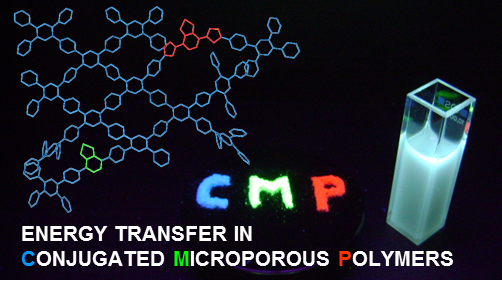 Polymer CP-CMPAcceptor (mol %)SABET (m2 g-1)Optical Band Gap (eV)aλemission (nm) solid stateλemission (nm) PEG dispersion Amplification in solid state, IAD/IAAmplification in PEG dispersion, IAD/IAQuantumyield(%)b03a3b3c3d3e3f4a4b4c4d4e4f5a5b5c5d5e5fLP0LP3LP4LP5-BT (0.1)BT (0.5)BT (1)BT (2)BT (3)BT (5)TBT (0.1)TBT (0.5)TBT (1)TBT (2)TBT (3)TBT (5)PDI (0.1)PDI (0.5)PDI (1)PDI (2)PDI (3)PDI (5)-BT (1)TBT (1)PDI (1)660 731592307634506547543459544540287459693650637656583563---- 2.952.592.522.502.482.422.412.072.042.001.981.971.951.961.941.901.881.871.852.812.381.901.85 445506513515518524524419, 586416, 603415, 611621626630450, 590424, 618451, 633641649655450522448, 624447, 643436 430, 502510512515515519429, 595422, 605416, 610416, 612413, 613415, 621440424421, 613417,627408, 630414, 636453398, 520400, 612400, 638-0.920.640.610.590.480.490.110.070.060.040.030.030.070.0420.0410.0370.0360.026-0.430.14 0.13- 6.422.153.861.981.151.051.810.840.620.400.290.20-2.021.220.960.270.49-4.371.14 0.3313.4--7.1-----1.82-----1.29---0.430.940.150.56a Calculated from the onset of the absorption spectrum in solid state. b The absolute quantum yields were estimated using Wrighton–Ginley–Morse’s method.30a Calculated from the onset of the absorption spectrum in solid state. b The absolute quantum yields were estimated using Wrighton–Ginley–Morse’s method.30a Calculated from the onset of the absorption spectrum in solid state. b The absolute quantum yields were estimated using Wrighton–Ginley–Morse’s method.30a Calculated from the onset of the absorption spectrum in solid state. b The absolute quantum yields were estimated using Wrighton–Ginley–Morse’s method.30a Calculated from the onset of the absorption spectrum in solid state. b The absolute quantum yields were estimated using Wrighton–Ginley–Morse’s method.30a Calculated from the onset of the absorption spectrum in solid state. b The absolute quantum yields were estimated using Wrighton–Ginley–Morse’s method.30a Calculated from the onset of the absorption spectrum in solid state. b The absolute quantum yields were estimated using Wrighton–Ginley–Morse’s method.30a Calculated from the onset of the absorption spectrum in solid state. b The absolute quantum yields were estimated using Wrighton–Ginley–Morse’s method.30a Calculated from the onset of the absorption spectrum in solid state. b The absolute quantum yields were estimated using Wrighton–Ginley–Morse’s method.30Polymer CP-CMPAcceptor(mol %)domain λemission (nm) Solid Stateλemission (nm) Dispersion PEGAmplification solid state IAD/IAAmplification Dispersion PEG IAD/IA01BT(1%)randomBT(1%)shellBT(1%)coreBT(1%)surface TBT(1%)randomTBT(1%)shellTBT(1%)coreTBT(1%)surfaceBT(0.5%)randomBT(0.5%)shellBT(0.5%)coreBT(0.5%)surfaceTBT(0.5%)randomTBT(0.5%)shellTBT(0.5%)coreTBT(0.5%)surfaceBT(0.1%)surfaceBT(0.1%)shell457521515520517451, 606445, 600449, 605451, 594513508519510443, 599451, 587451, 602446, 580499469451514512514515426, 603436, 602427, 608442, 600508507509451, 502433, 601442, 588434, 601435, 583451445-0.390.580.510.490.100.110.090.130.571.20.600.920.110.240.110.261.291.03- 11.712.812.518.81.82.23.40.413.515.523.017.61.93.12.53.9--Polymer CP-CMP  Acceptor(mol %)domain Acceptor(mol %)domainλemission (nm) Solid Stateλemission (nm) Dispersion PEGAmplification solid state IAD/IAAmplification Dispersion PEG IAD/IABT(1%)randomTBT(1%)randomBT(1%)coreTBT(1%)shell TBT(1%)coreBT(1%)shell BT(1%)randomTBT(1%)surfaceTBT(1%)randomBT(1%)surface BT(1%)coreTBT(1%)surface TBT(1%)coreTBT(1%)surface BT(0.5%)randomTBT(0.5%)random BT(0.5%)coreTBT(0.5%)shell TBT(0.5%)coreBT(0.5%)shell BT(0.5%)randomTBT(0.5%)surface TBT(0.5%)randomBT(0.5%)surface BT(0.5%)coreTBT(0.5%)surface TBT(0.5%)coreTBT(0.5%)surface BT(0.1%)randomTBT(0.1%)random BT(0.1%)coreTBT(0.1%)shell TBT(0.1%)coreBT(0.1%)shellBT(0.1%)randomTBT(0.1%)surfaceTBT(0.1%)randomBT(0.1%)surfaceBT(0.5%)coreTBT(0.1%)shellBT(0.5%)randomTBT(0.1%)surfaceBT(1%)coreTBT(0.5%)surface469, 606470(w), 601470(w), 606520, 581455(w), 603523, 568449, 606451(w), 602500(w), 594594515, 600 (s)453(w), 599515452(w), 602493, 586475, 585470, 580501, 560(s)454, 588517, 574519523429, 500, 607431, 491, 599431, 495(w), 604430, 511, 580430, 600510 (b)435, 606440, 500, 602431, 506, 596431, 504, 593510, 600(s)437, 602430(s), 505430, 604433, 490(s), 584444, 500(s), 590444, 500(s), 590485(b)440, 591432(s), 509, 590(s)430(s), 507420(s), 5140.100.120.080.64, 0.350.090.57, 0.750.120.110.110.120.55, 0.310.140.670.150.91, 0.260.83, 0.141.07, 0.200.98, 0.470.250.61, 0.360.600.659.06, 1.9410.2, 2.8411.36, 1.8513.55, 3.181.3913.01.7515.4, 2.413.4, 2.316.1, 3.018.0, 2.82.624.82.219.6, 3.233.3, 4.0-, 2.851.5, 3.83.122.8, 2.721.819.1